HARROWBARROW SCHOOL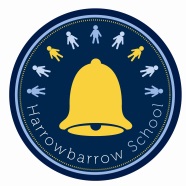 APPLICATION BY PARENT/CARER FOR CHILD’S LEAVE OF ABSENCE FROM SCHOOL DURING TERM TIMESECTION AChild’s Name……………………………………………………………………………………   Class…………………………………………………..Child’s Name……………………………………………………………………………………   Class…………………………………………………..Proposed first day of absence from school………………………………………………..Proposed last day of absence from school………………………………………………..Total number of days absent………………………………….SECTION BReason for Request for Leave of Absence SECTION CI declare the information given on this form is correct.Signature of Parent/Carer………………………………………………………………………………………..  Date………………………….SECTION D                                                     FOR SCHOOL USE ONLYRequest approved / not approvedReasons: Headteacher’s Signature………………………………………………………………………..         Date…………………………….